T.C.SELÇUK ÜNİVERSİTESİEĞİTİM BİLİMLERİ ENSTİTÜSÜ……………….. ANA BİLİM DALI………………. BİLİM DALITürkçe Seminer Adı İngilizce Seminer AdıÖğrenci Adı ve Soyadı SEMİNER TEZİDanışman Danışman Adı ve SoyadıKONYA- ….T. C.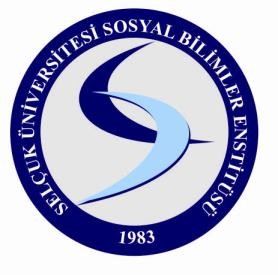 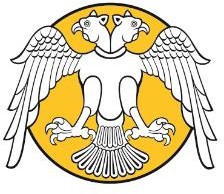 SELÇUK ÜNİVERSİTESİEğitim Bilimleri Enstitüsü Müdürlüğü Seminer Değerlendirme FormuSelçuk	Üniversitesi	Lisansüstü	Eğitim-Öğretim   Yönetmeliğinin	ilgili	maddeleri uyarınca öğrencinin verdiği “Seminer”e ait başarı durumu bu tutanakla tespit edilmiştir.Gereğini sayılarımla arz ederim.İmza/TarihDanışman Adı Soyadıİmza/TarihUygundurAnabilim Dalı Başkanı Adı SoyadıNot: Yapılan çalışma CD içerisinde bu evrakla birlikte Enstitüye teslim edilmelidir. CD içindeki Seminer başlığında Türkçe ile birlikte İngilizce başlığında yer alması gerekmektedir.ÖğrencininAdı SoyadıÖğrencininNumarasıÖğrencininAna Bilim / Bilim DalıÖğrencininDanışmanıÖğrencininProgramıDoktora	Yüksek LisansSeminer Adı:Türkçe Adı:Seminer Adı:İngilizce Adı:Seminer Dersinin Verildiği Dönem………… / …….…..	Güz	BaharDeğerlendirme ve Sonuç:Başarılı:Başarılı:Başarısız:Seminerin Danışmana teslim/sunum Tarihi:Seminerin Danışmana teslim/sunum Tarihi:Seminerin Danışmana teslim/sunum Tarihi:Seminerin Danışmana teslim/sunum Tarihi:........./……../20…........./……../20…........./……../20…........./……../20…........./……../20…Danışman Öğretim Üyesi Adı SoyadıDanışman Öğretim Üyesi Adı SoyadıÖğretim Üyesi Adı SoyadıÖğretim Üyesi Adı SoyadıÖğretim Üyesi Adı SoyadıÖğretim Üyesi Adı SoyadıÖğretim Üyesi Adı SoyadıÖğretim Üyesi Adı Soyadıİmzaİmzaİmzaİmzaİmzaİmzaİmzaİmza